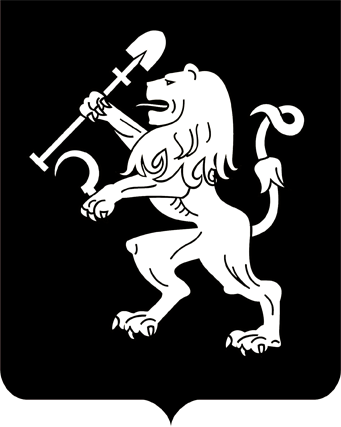 АДМИНИСТРАЦИЯ ГОРОДА КРАСНОЯРСКАРАСПОРЯЖЕНИЕО внесении изменений в правовые акты администрации города В целях совершенствования предоставления муниципальных услуг, приведения правовых актов города в соответствие с Законом Красноярского края от 21.04.2011 № 12-5794 «Об обеспечении беспрепятственного доступа маломобильных граждан к жилым помещениям               и общему имуществу в многоквартирном доме, объектам социальной, инженерной и транспортной инфраструктур и предоставляемым              в них услугам, беспрепятственного пользования средствами связи и информации в Красноярском крае», руководствуясь статьями 41, 58, 59 Устава города Красноярска:1. Внести в приложение к распоряжению администрации города             от 29.08.2011 № 971-ж «Об утверждении Административного регламента предоставления муниципальной услуги «Постановка на учет нуждающихся в улучшении жилищных условий (получении жилых помещений) граждан, признанных в установленном порядке вынужденными переселенцами» следующие изменения:1) пункт 2.5 изложить в следующей редакции:«2.5. Для получения муниципальной услуги Заявитель представляет в Управление следующие документы:заявление по форме, установленной распоряжением администрации города от 29.04.2010 № 297-арх «Об утверждении форм заявлений (иных документов), подаваемых гражданами и организациями для получения услуг, оказываемых управлением учета и реализации жилищной политики администрации города Красноярска»;согласие Заявителя и лиц, указанных им в качестве членов семьи, на обработку персональных данных по форме, установленной распоряжением администрации города от 29.04.2010 № 297-арх «Об утверждении форм заявлений (иных документов), подаваемых гражданами и организациями для получения услуг, оказываемых управлением учета                  и реализации жилищной политики администрации города Красно-ярска»;копию удостоверения вынужденного переселенца Заявителя                      и каждого совершеннолетнего лица, указанного им в качестве члена семьи, имеющего указанный статус;копии документов, удостоверяющих личность Заявителя и лиц, указанных им в качестве членов семьи;копию документа (решение суда), подтверждающего признание членами семьи Заявителя иных лиц, постоянно проживающих совместно с ним (при наличии таковых);копии документов, подтверждающих родственные отношения Заявителя и лиц, указанных им в качестве членов семьи (свидетельство            о заключении брака; свидетельство о рождении ребенка либо документы, подтверждающие усыновление (удочерение) ребенка);документы о наличии (отсутствии) на праве собственности жилых помещений у Заявителя и лиц, указанных им в качестве членов семьи, всех членов семьи (включая несовершеннолетних детей, родившихся      до 01.01.1999), выданные организациями технической инвентаризации соответствующих населенных пунктов, на территории которых Заявитель и лица, указанные им в качестве членов семьи, кто-либо из чле-            нов семьи имели постоянную регистрацию по месту жительства                    до 01.01.1999 (при условии, что сведения о такой регистрации содержатся в документах, представляемых Заявителем в целях признания нуждающимся в улучшении жилищных условий. В случае изменения Заявителем или лицами, указанными им в качестве членов семьи, фамилии (имени, отчества) указанные документы представляются также           на прежнюю фамилию (имя, отчество);копии документов, подтверждающих право собственности, в случае если право собственности не зарегистрировано в Едином государственном реестре недвижимости, либо право пользования жилым               помещением, находящимся (находящимися) в собственности или                     в пользовании Заявителя и лиц, указанных им в качестве членов семьи;справку федерального органа исполнительной власти, уполномоченного на осуществление функций в сфере миграции на территории субъекта Российской Федерации, где Заявитель и граждане, указанные им в качестве членов семьи, имеют (имели) регистрацию по месту жительства, о получении (неполучении) жилого помещения для постоянного проживания, ссуды или социальной выплаты на строительство (приобретение) жилого помещения либо компенсации за утраченное жилое помещение;копии страховых свидетельств обязательного (государственного) пенсионного страхования Заявителя и лиц, указанных им в качестве членов семьи;документ из федерального органа исполнительной власти, уполномоченного на осуществление функций в сфере миграции, содержащий сведения о гражданах, зарегистрированных по месту жительства            в жилом помещении совместно с Заявителем и лицами, указанными             им в качестве членов семьи;сведения об имеющихся и имевшихся объектах недвижимого имущества на территории Российской Федерации на праве собственности у Заявителя и лиц, указанных им в качестве членов семьи, из органа, осуществляющего государственный кадастровый учет и государственную регистрацию прав. В случае изменения Заявителем или лицами, указанными им в качестве членов семьи, фамилии (имени, отчества) указанные сведения представляются также на прежнюю фамилию (имя, отчество).Документы, указанные в абзацах одиннадцатом – тринадцатом  настоящего пункта, запрашиваются Управлением в порядке межведомственного информационного взаимодействия в случае, если Заявитель не представил указанные документы по собственной инициативе.Заявитель вправе по собственной инициативе представить выписку из домовой книги и финансово-лицевого счета (при наличии такового по месту регистрации) по месту жительства (регистрации) в городе Красноярске Заявителя и лиц, указанных им в качестве членов семьи.                 В случае если в период, не превышающий пяти лет, предшествующих дате обращения с заявлением о принятии на учет нуждающихся в улучшении жилищных условий, Заявитель или кто-либо из лиц, указанных им в качестве членов семьи, проживал в другом жилом помещении                 на территории города Красноярска либо в другом населенном пункте, выписка из домовой книги и финансово-лицевого счета (при наличии такового по месту регистрации) представляются также с предыдущего места жительства.Копии документов представляются Заявителем с предъявлением оригиналов. Представляемые копии документов заверяются уполномоченными должностными лицами Управления. Допускается представление Заявителем нотариально заверенных копий документов.Заявитель несет ответственность за достоверность сведений, содержащихся в представляемых в Управление документах.В случае направления Заявителем заявления в электронном виде              с приложенными документами в форме электронных копий при обращении для получения результата муниципальной услуги Заявитель представляет оригиналы всех приложенных к заявлению документов.»;2) пункт 2.11 изложить в следующей редакции:«2.11. При наличии на территории, прилегающей к местонахождению Управления, мест для парковки автотранспортных средств                       выделяется не менее 10 процентов мест (но не менее одного места)                                для бесплатной парковки транспортных средств, управляемых                        инвалидами I, II групп, а также инвалидами III группы в порядке, установленном Правительством Российской Федерации, и транспортных средств, перевозящих таких инвалидов и (или) детей-инвалидов. Указанные места для парковки, которые не должны занимать иные транспортные средства, обозначаются специальным знаком и разметкой                на дорожном покрытии и располагаются на наименьшем возможном расстоянии от входа в здание (но не более 50 метров).»;3) пункт 2.15 после абзаца пятого дополнить абзацем следующего содержания:«досудебное (внесудебное) обжалование решений и действий (бездействия) Управления, должностного лица Управления либо муниципального служащего на Едином портале государственных и муниципальных услуг, региональном портале государственных и муниципальных услуг, официальном сайте администрации города.».2. Внести в приложение к распоряжению администрации города         от 12.01.2012 № 4-ж «Об утверждении Административного регламента предоставления муниципальной услуги «Постановка на учет нуждающихся в улучшении жилищных условий (получении жилых помещений) по категории граждан, подвергшихся воздействию радиации вследствие радиационных аварий и катастроф, и приравненных к ним лиц» следующие изменения:1) пункт 14 изложить в следующей редакции:«14. Для получения муниципальной услуги Заявитель предоставляет лично или направляет в электронном виде в форме электронных копий через официальный сайт администрации города, раздел «Муниципальные услуги/Реестр муниципальных услуг/04/01/005. Постановка на учет нуждающихся в улучшении жилищных условий (получении жилых помещений) по категории граждан, подвергшихся воздействию радиации вследствие радиационных аварий и катастроф, и приравненных к ним лиц» следующие документы:а) заявление по форме, установленной распоряжением администрации города от 29.04.2010 № 297-арх «Об утверждении форм заявлений (иных документов), подаваемых гражданами и организациями для получения услуг, оказываемых управлением учета и реализации                  жилищной политики администрации города Красноярска»;б) согласие всех членов семьи Заявителя на обработку персональных данных по форме, установленной распоряжением администрации города от 29.04.2010 № 297-арх «Об утверждении форм заявлений (иных документов), подаваемых гражданами и организациями для получения услуг, оказываемых управлением учета и реализации жилищной политики администрации города Красноярска»;в) копию документа, подтверждающего право гражданина                    на обеспечение жилым помещением за счет средств федерального бюджета в соответствии с пунктом 2 настоящего Регламента;г) копию документа, подтверждающего право на дополнительную площадь жилого помещения (в случаях, когда такое право предоставлено законодательством Российской Федерации);д) копии документов, удостоверяющих личность Заявителя и лиц, указанных им в качестве членов семьи;е) копии документов, подтверждающих родственные отношения Заявителя и лиц, указанных им в качестве членов семьи (свидетельство о заключении брака; свидетельство о рождении ребенка либо документы, подтверждающие усыновление (удочерение) ребенка);ж) копию документа (решение суда), подтверждающего признание членами семьи Заявителя иных лиц, постоянно проживающих совместно с ним (при наличии таковых);з) документы о наличии (отсутствии) на праве собственности жилых помещений у Заявителя и лиц, указанных им в качестве членов семьи, всех членов семьи (включая несовершеннолетних детей, родившихся до 01.01.1999), выданные организациями технической инвентаризации соответствующих населенных пунктов, на территории которых Заявитель и лица, указанные им в качестве членов семьи, кто-либо                   из членов семьи имели постоянную регистрацию по месту жительства до 01.01.1999 (при условии, что сведения о такой регистрации содержатся в документах, представляемых Заявителем в целях признания нуждающимся в улучшении жилищных условий. В случае изменения Заявителем или лицами, указанными им в качестве членов семьи, фамилии (имени, отчества) указанные документы представляются также               на прежнюю фамилию (имя, отчество);и) копии документов, подтверждающих право собственности,                    в случае если право собственности не зарегистрировано в Едином государственном реестре недвижимости, либо право пользования жилым помещением, находящимся (находящимися) в собственности или                       в пользовании Заявителя и лиц, указанных им в качестве членов семьи;к) копии страховых свидетельств обязательного (государственного) пенсионного страхования Заявителя и лиц, указанных им в качестве членов семьи;л) документ из федерального органа исполнительной власти, уполномоченного на осуществление функций в сфере миграции, содержащий сведения о гражданах, зарегистрированных по месту жительства в жилом помещении совместно с Заявителем и лицами, указанными                 им в качестве членов семьи;м) сведения об имеющихся и имевшихся объектах недвижимого имущества на территории Российской Федерации на праве собственности у Заявителя и лиц, указанных им в качестве членов семьи, из органа, осуществляющего государственный кадастровый учет и госу-дарственную регистрацию прав. В случае изменения Заявителем или лицами, указанными им в качестве членов семьи, фамилии (имени, отчества) указанные сведения представляются также на прежнюю фамилию (имя, отчество).Документы, указанные в подпунктах «к», «л», «м» настоящего пункта, запрашиваются Управлением в порядке межведомственного информационного взаимодействия в случае, если Заявитель не представил указанные документы по собственной инициативе.Заявитель вправе по собственной инициативе представить выписку из домовой книги и финансово-лицевого счета (при наличии такового по месту регистрации) по месту жительства (регистрации) в городе Красноярске Заявителя и лиц, указанных им в качестве членов семьи.              В случае если в период, не превышающий пяти лет, предшествующих дате обращения с заявлением о принятии на учет нуждающихся в улучшении жилищных условий, Заявитель или кто-либо из лиц, указанных им в качестве членов семьи, проживал в другом жилом помещении                 на территории города Красноярска либо в другом населенном пункте, выписка из домовой книги и финансово-лицевого счета (при наличии такового по месту регистрации) представляются также с предыдущего места жительства.Копии документов представляются Заявителем с предъявлением оригиналов. Представляемые копии документов заверяются уполномоченными должностными лицами Управления. Допускается представление Заявителем нотариально заверенных копий документов.Заявитель несет ответственность за достоверность сведений, содержащихся в представляемых в Управление документах.В случае направления Заявителем заявления в электронном виде              с приложенными документами в форме электронных копий при обращении для получения результата муниципальной услуги Заявитель представляет оригиналы всех приложенных к заявлению документов.»;2) абзац первый пункта 21 изложить в следующей редакции:«21. При наличии на территории, прилегающей к местонахождению Управления, мест для парковки автотранспортных средств                      выделяется не менее 10 процентов мест (но не менее одного места)                для бесплатной парковки транспортных средств, управляемых инвалидами I, II групп, а также инвалидами III группы в порядке, установленном Правительством Российской Федерации, и транспортных средств, перевозящих таких инвалидов и (или) детей-инвалидов. Указанные                места для парковки, которые не должны занимать иные транспортные средства, обозначаются специальным знаком и разметкой на дорожном покрытии и располагаются на наименьшем возможном расстоянии                   от входа в здание (но не более 50 метров).»;3) пункт 21.1 после абзаца пятого дополнить абзацем следующего содержания:«досудебное (внесудебное) обжалование решений и действий (бездействия) Управления, должностного лица Управления либо муниципального служащего на Едином портале государственных и муниципальных услуг, региональном портале государственных и муниципальных услуг, официальном сайте администрации города.».3. Настоящее распоряжение опубликовать в газете «Городские      новости» и разместить на официальном сайте администрации города.Глава города			                                                        С.В. Еремин22.03.2019№ 78-р